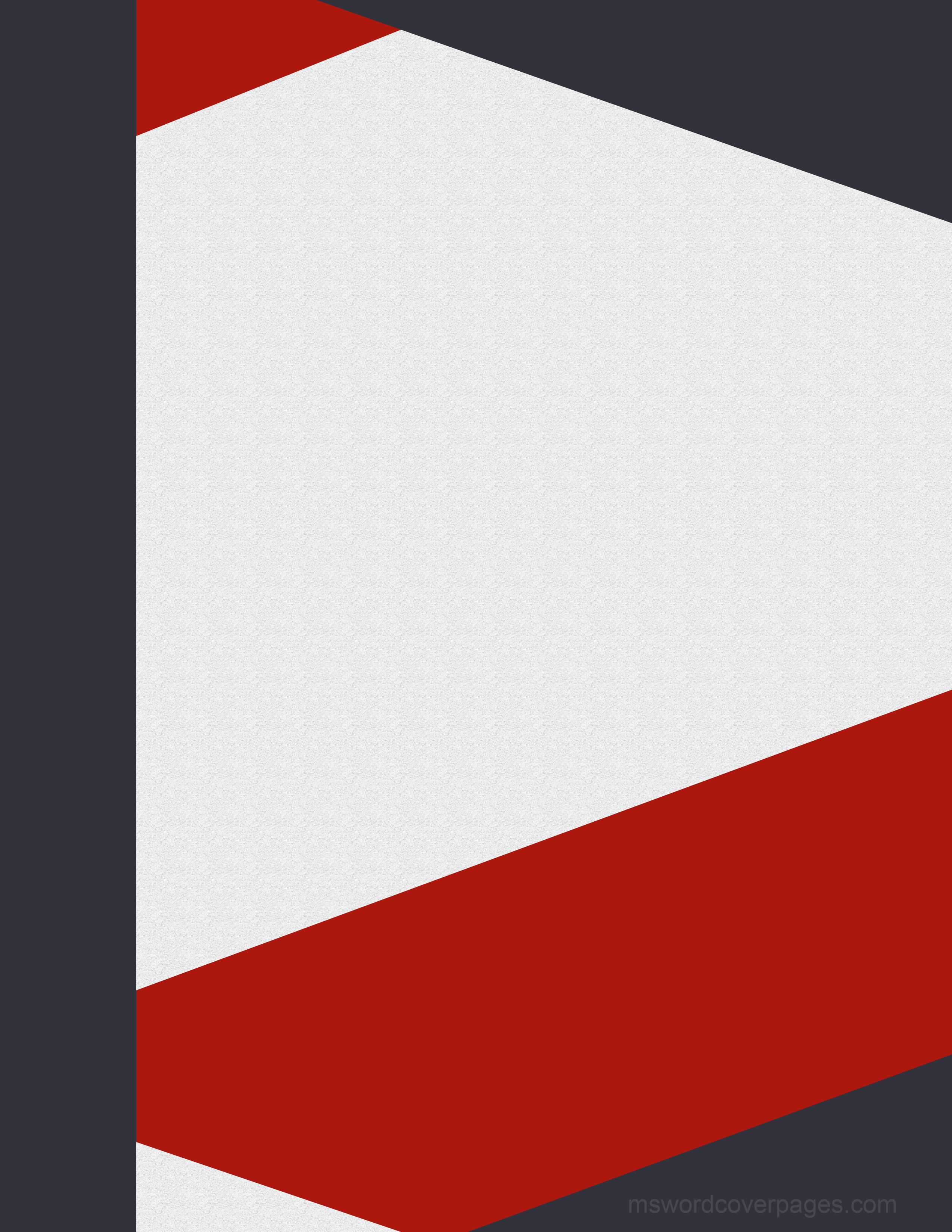 WASIFUWILLIAM WAYI KAHINDI Alizaliwa Novemba 23, 1963 katika kijiji cha Nyabulanda Nyangh’wale wakati huo ikiwa ni wilaya ya Geita, kwa sasa ni wilaya  ya Nyangh’wale. Alihitimu elimu ya msingi mwaka 1980 katika shule ya msingi Mbirani, alihitimu elimu ya sekondari mwaka 1984 katika shule ya sekondari ya ufundi Moshi. 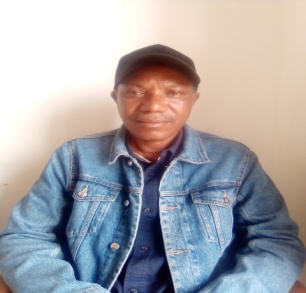 Alihudhuria mafunzo ya ualimu daraja la IIIA katika chuo cha ualimu Ifunda  mwaka 1988, Diploma ya elimu ya watu wazima mwaka 1998, Shahada ya taaluma ya maendeleo katika chuo kikuu cha kimataifa Kampala mwaka 2005 (KIU) Kampala.Alihudumu kama mwalimu, afisa elimu vielelezo wilaya na afisa elimu watu wazima wilaya katika wilaya mbalimbali nchini na kwa sasa ni mstaafu. Vitabu vyake ni:- KWANINI NAJUTA!, ISHI KWA MALENGO, HADITHI ZA ALPHABETI na MAISHANI USIKURUPUKE.UTANGULIZIKitabu cha “kwanini najuta” ni kitabu ambacho kina hadithi fupi fupi ambazo zinazungumzia masuala mbalimbali ya ukatili, unyanyasaji, dhuluma, uzalilishaji unaojitokeza katika maisha ya watu wazima, watoto na wanawake. Pia kitabu hiki kinatoa burudani na kukuza stadi za lugha ya Kiswahili kwa wasomaji wapya na wenyeji wa lugha hii. Hadithi hizi zaweza kuwa na vionjo vya ukweli pia vionjo vya kutunga ili mradi tu ujumbe uliokusudiwa ufike kwa msomaji  ili uweze kutoa mchango katika jamii  na mwisho kujenga vizazi vyenye hofu ya kufanya ukatili, unyanyasaji,dhuluma,uzalilishaji miongoni mwa makundi ya watoto,wanawake,wanaume na wengine wenye nia mbaya.SHUKURANIPongezi zangu ziende kwa wazazi wangu marehemu THOMAS KAHINDI MASHILI na marehemu THEREZA SHIJA ISHILA. Pia mlezi wangu ERNEST NG’WENDA KAHINDI, mke wangu SANIA ZABRONI WAMBURA, watoto wangu PAULINA,PRISCA,ALEX,JOYCE,KELVIN,JOVIN na KENEDDY kwa michango yao ya hali na mali na muda wao, ninawapenda sana. Wazazi wangu nawaombea maisha mema huko waliko mbele za haki Amina.YALIYOMOUkurasa.Wasifu…………………………………………………………………………………………………………………………………………i.Utangulizi………………………………………………………………..………………………………………………………………….ii.Shukurani ……………………………………………………………..……………………………………………………………………iii.Yaliyomo………………………………………………………………..……………………………………………………………………iv.NIMEPOTEZA MWELEKEO……………………………………………………………………………………………………1-6.	MNEPO AAJIRIWA……………………………………………………………………………………………………………….7-8.	NZOGE ATOROKA………………………………………………………………………………………………………………..9-14.MADHARA YA UTUKUTU…………………………………………………………………………………………………….15-16.NKANGA NA WENZAKE WAPATA ULEMAVU WA KUJITAKIA……………………………………………….17-19.DUMALULI NA SAMULI……………………………………………………………………………………………………….20-21.KWENU NI WACHAWI…………………………………………………………………………………………………………22-25.SAHANI AUMBUKA……………………………………………………………………………………………………………..26-28.